TENDER FOR THE DISPOSAL OFSCRAP AIR COMPRESSOR, CHIMNEY & AHU BLOWER	HLL/AFT/MTLS/SCRAP- ENGG M/C /2021-22INVITATION FOR BID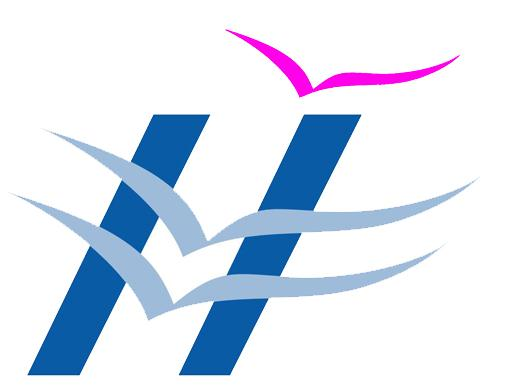 TENDER NOTICESealed, super-scribed and competitive tenders are invited for the One Time disposal of below Scrap Items, at our Akkulam Unit on cash and carry basis. Details can be obtained from HLL website: http://www.lifecarehll.com/tender                       The last date & time of receipt of bid	:         19.03.2022      01.00 pm                      Date of opening of bid                       	:         19.03.2022      03.00 pm  Joint General Manager (Materials)PH  : +91 471 2445930FAX: +91 471 2445935Email: materialsaft@lifecarehll.comPRICE BIDTENDER FOR THE DISPOSAL OFSCRAP AIR COMPRESSOR, CHIMNEY & AHU BLOWER	HLL/AFT/MTLS/SCRAP- ENGG M/C /2021-22Annexure - Apage 1 of 1PRICE BID FORM Final Amount will be calculated based on the actual weight of the Scrap, taken at the time taking the Scarp by the successful bidder.Rate offered should be the basic rate. The rates should be quoted on per Kg. Taxes are payable by the Contractor as applicable at the time of taking delivery. If the concessional rate of Tax is to be levied by HLL Lifecare Ltd. (hereinafter called HLL) necessary Forms are to be submitted in advance. TCS @ 1% need to be paid at the time of taking delivery.NAME AND SIGNATURE OF THE TENDERER Place:Date:                                                                                                  (WITH OFFICE SEAL)SL. NO.ITEM DESCRIPTIONQTY (IN NOS.)1AIR COMPRESSOR BLOCK ASSEMBLY22CHIMNEY SEGMENT23AHU BLOWER WITH BASE FRAME1SL. NO.ITEM DESCRIPTIONQTY (IN NOS.)Approx. WeightBASIC RATE (Rs.) Per Kg1AIR COMPRESSOR BLOCK ASSEMBLY22000 Kg2CHIMNEY SEGMENT21000 Kg3AHU BLOWER WITH BASE FRAME1500 Kg